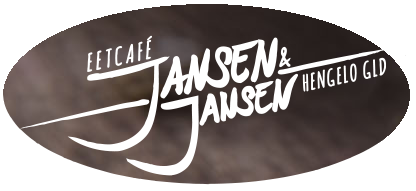 De bestelling dient u voor 11:00 uur door te geven via mail. info@eetcafejansenjansen.nl
Wij rekenen  € 5,00 bezorgkosten.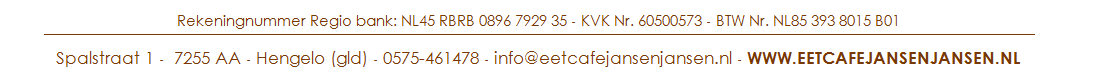 Naam:
Plaats:Bedrijfsnaam:
Telefoon:Adres:
Datum/tijd:Bestellijst Eetcafé Jansen&JansenPrijs 
€Petit pain wit
(standaard)Petit pain bruin 
(standaard)Italiaanse bol
(+ € 0,50)Jonge kaasmet sla4,00Oude kaas
met sla4,50Brie 
met walnoten en honing4,50Ham
met sla4,00Ham/kaas
met sla4,50Gezond
met sla, tomaat, komkommer, ei, rode ui5,50Vitello Tonatomet sla, kalfsvlees, tonijnmayonaise, kappertjes6,50Gerookte zalmmet sla, zeekraal, kappertjes, citroendressing6,50Kroket
wit bolletje met mosterd3,00